Abiotic drivers of seedling bank diversity in subtropical forests of southern ChinaFrancesco Martini1,2,#,*, Chaobo Zou1,2, Xiaoyang Song3,4, Uromi Manage Goodale1,2,5,*SUPPLEMENTARY MATERIALS1 Guangxi Key Laboratory of Forest Ecology and Conservation, College of Forestry, Guangxi University, Nanning, PR China2 State Key Laboratory of Conservation and Utilization of Subtropical Agro-bioresources, College of Forestry, Guangxi University, Nanning, PR China3 CAS Key Laboratory of Tropical Forest Ecology, Xishuangbanna Tropical Botanical Garden, Chinese Academy of Sciences, Yunnan, PR China4 Center of Conservation Biology, Core Botanical Gardens, Chinese Academy of Sciences, Mengla, PR China5 Seed Conservation Specialist Group, Species Survival Commission, International Union for Conservation of Nature (IUCN), Gland, Switzerland# Current Affiliation: Center for Interdisciplinary Research on Ecology and Sustainability, National Dong Hwa University, Hualien* Author for correspondence: UMG: uromi.manage.goodale@outlook.com; uromi.goodale@aya.yale.edu and FM: franmart12@hotmail.itTABLE S1 Seedling abundance (N), seedling density, seedling species richness (S), species Shannon diversity index (H’), Simpson diversity index (D’), Chao2 richness estimator, and singletons for the four forest sites studied here.TABLE S2 Mean (± SD) canopy openness and soil properties of the four forest sites studied here. Soil properties were measured on soil sampled at a depth of 0–10 cm from the soil surface without leaf litter.TABLE S3 Results of mixed models for the response variables analyzed in this study and values of the variance inflation factor (VIF). We used GLMM with negative binomial distribution for species richness, seedling abundance, and singletons, and linear mixed models for Shannon, Simpson, and Chao2 estimator. The significant explanatory variables (p < 0.05) are in bold font.TABLE S4 Results of the piecewise SEM. Random factor was ‘1|forest/plot’ for all models. Models were run with standardized predictor values. Significant results (p < 0.05) are in bold font.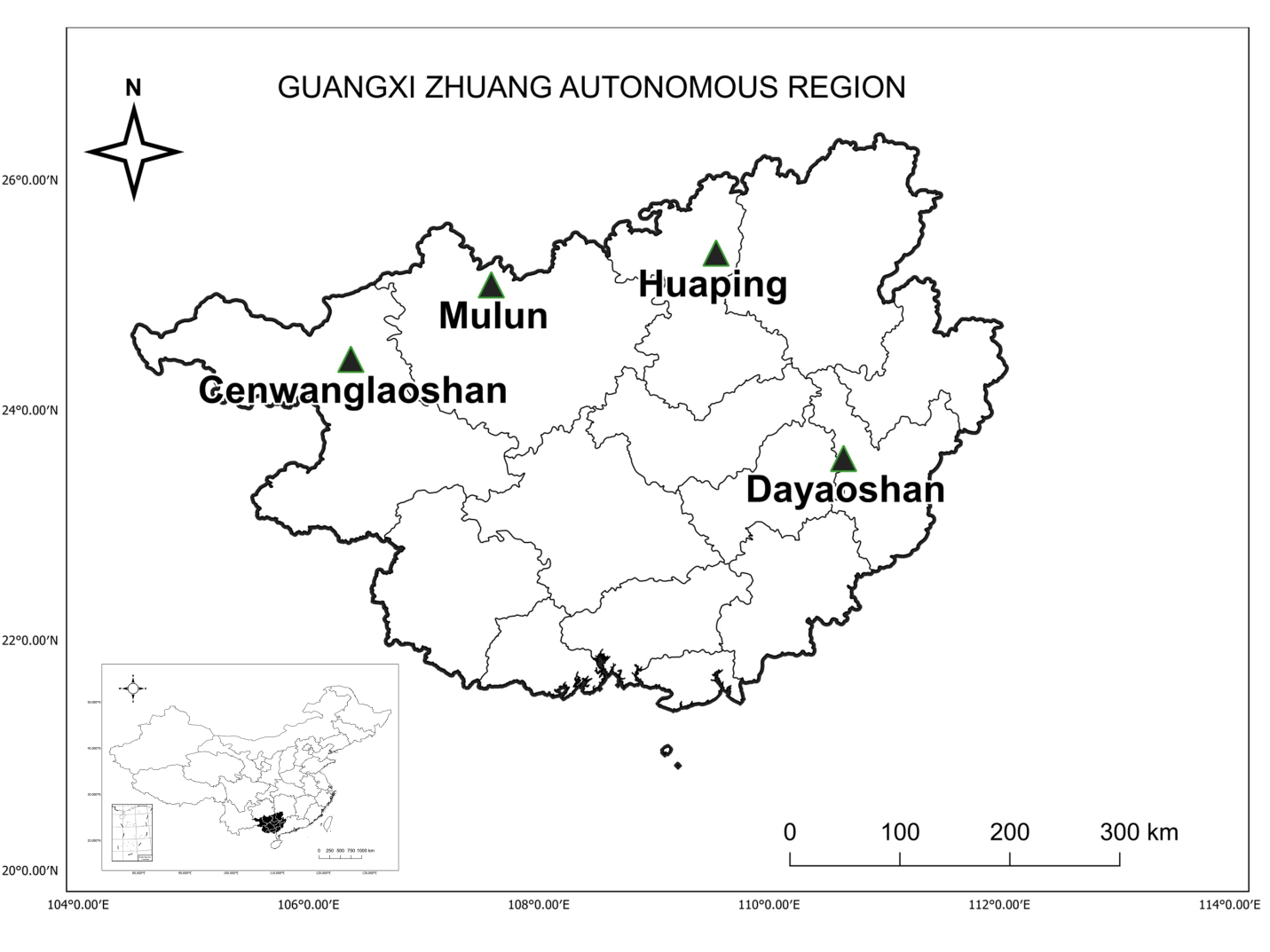 FIGURE S1 Location of the four National Nature Reserves in Guangxi Zhuang Autonomous Region, China.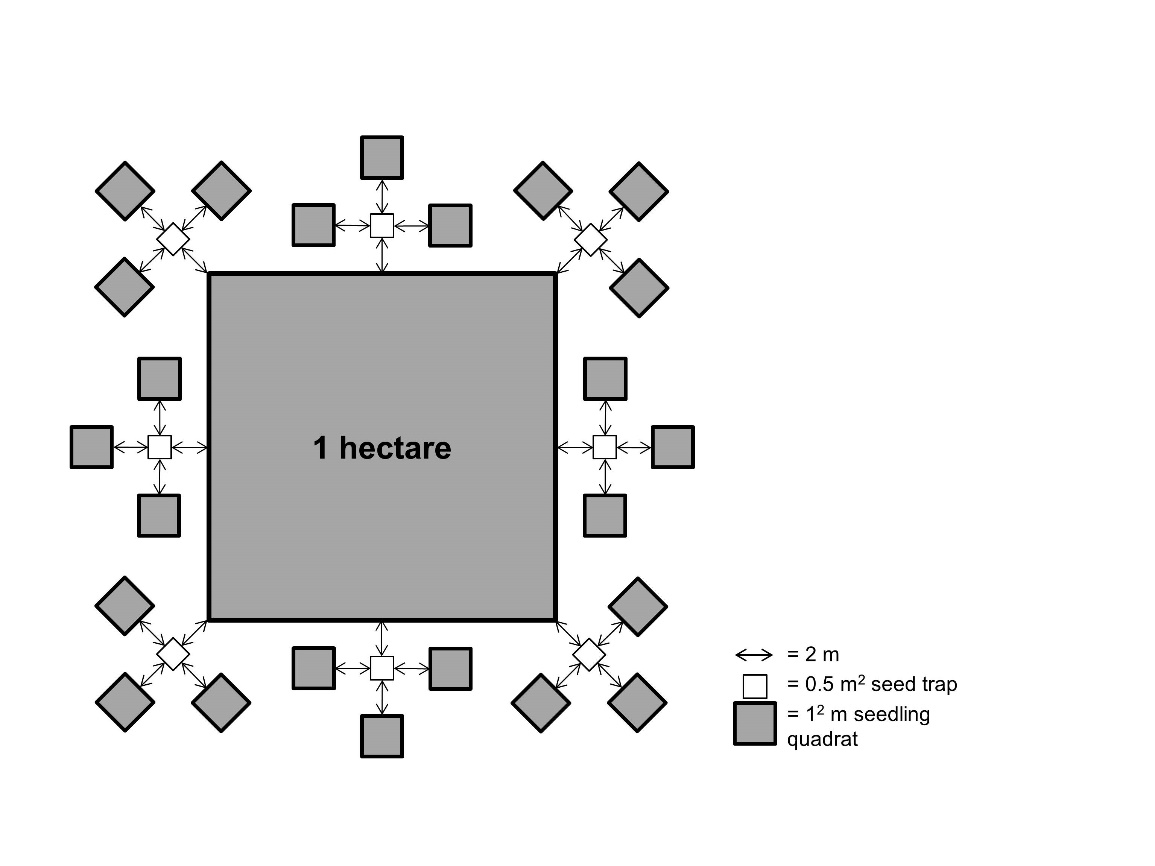 FIGURE S2 Scheme of the study design. The same design was reproduced in each of the 13 one-ha plots used in this study. Seed traps were not used for this study.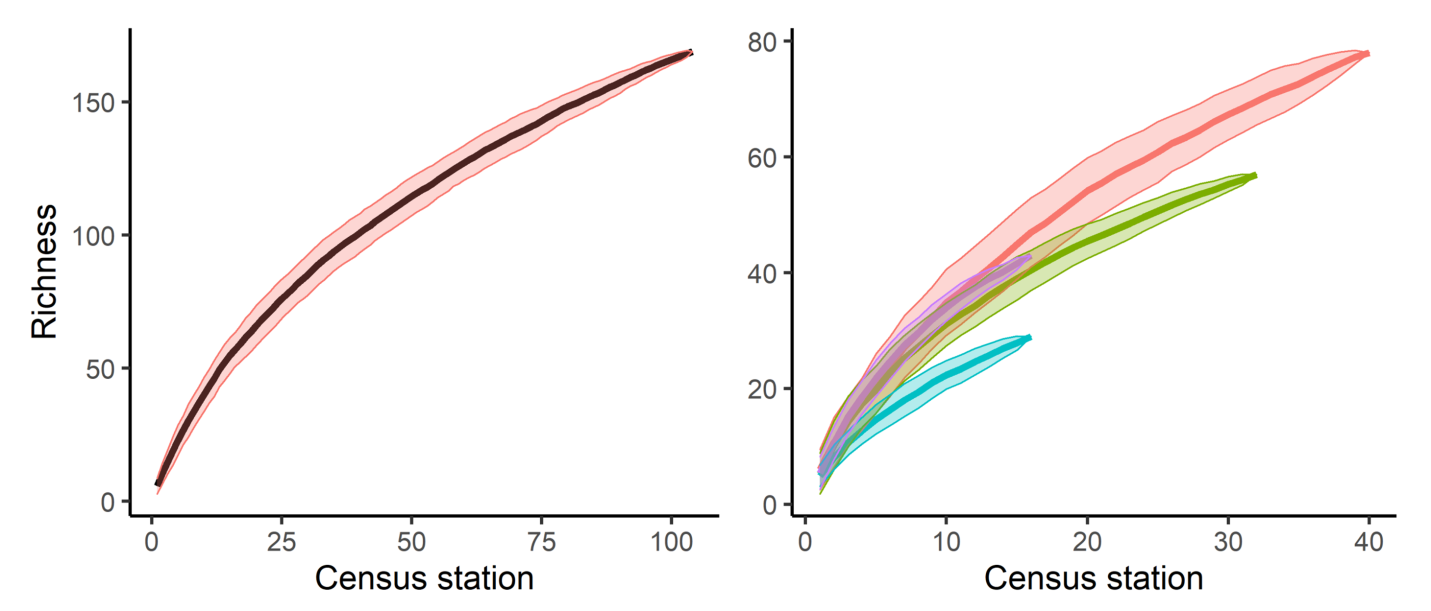 FIGURE S3 Species accumulation curves of all the forests combined (left) and for each individual forest (right). In the x-axis are the sites corresponding to the census stations, and the y-axis shows the number of species. In the right figure, colors correspond to: Cenwanglaoshan = red, Dayaoshan = green, Mulun = purple and Huaping = blue.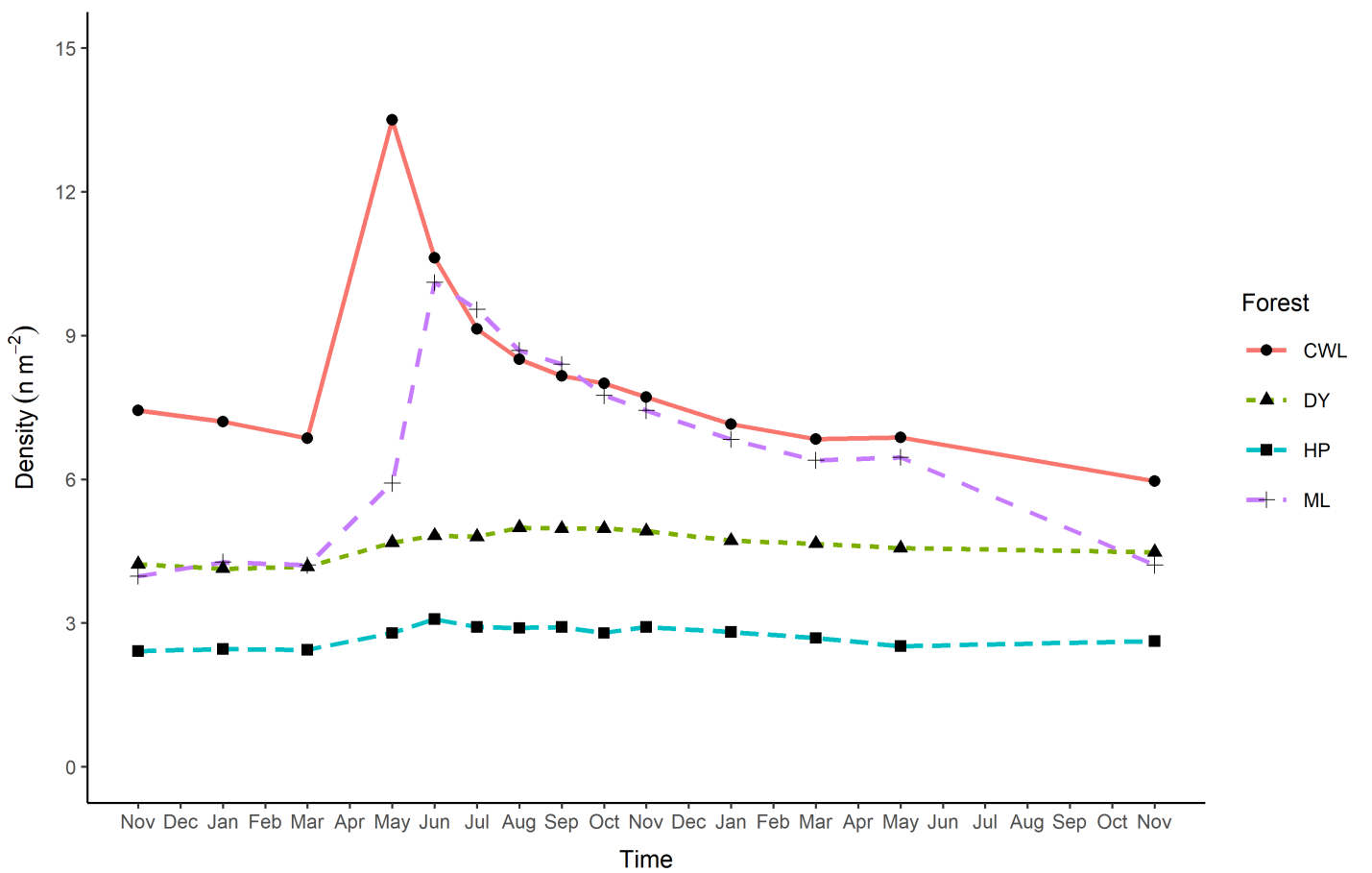 FIGURE S4 Seedling density in the four forests studied here over the two years of investigation from November 2017 to November 2019.Each point represents a monitored census time. Each line is a forest, denoted by different colors and different point shapes. CWL = Cenwanglaoshan, DY = Dayaoshan, ML = Mulun, HP = Huaping.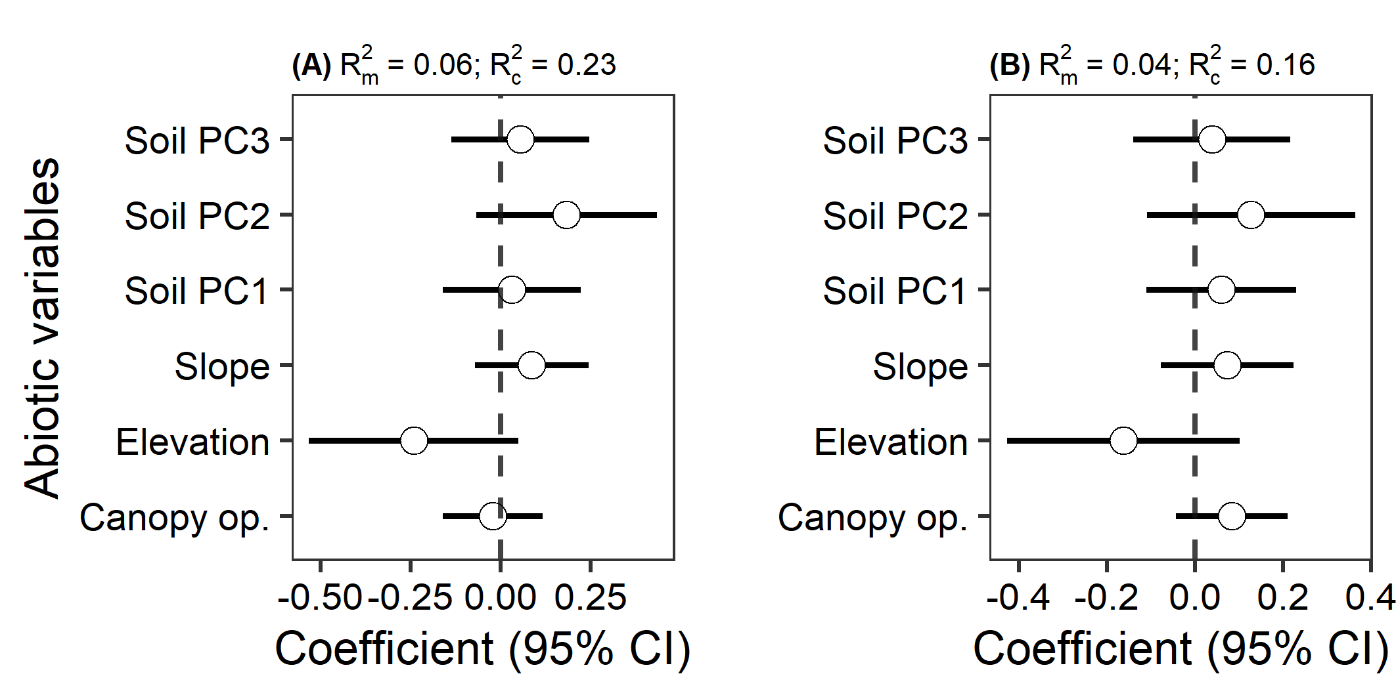 FIGURE S5 Effects of the measured abiotic variables on (A) Chao2 richness estimator and (B) singletons. Estimated full coefficients and 95% confidence intervals (CIs) are shown for each model. Because all explanatory variables were not significant, all points are empty (p > 0.05). On top of each figure are the marginal R2 (R2m) and the conditional R2 (R2c).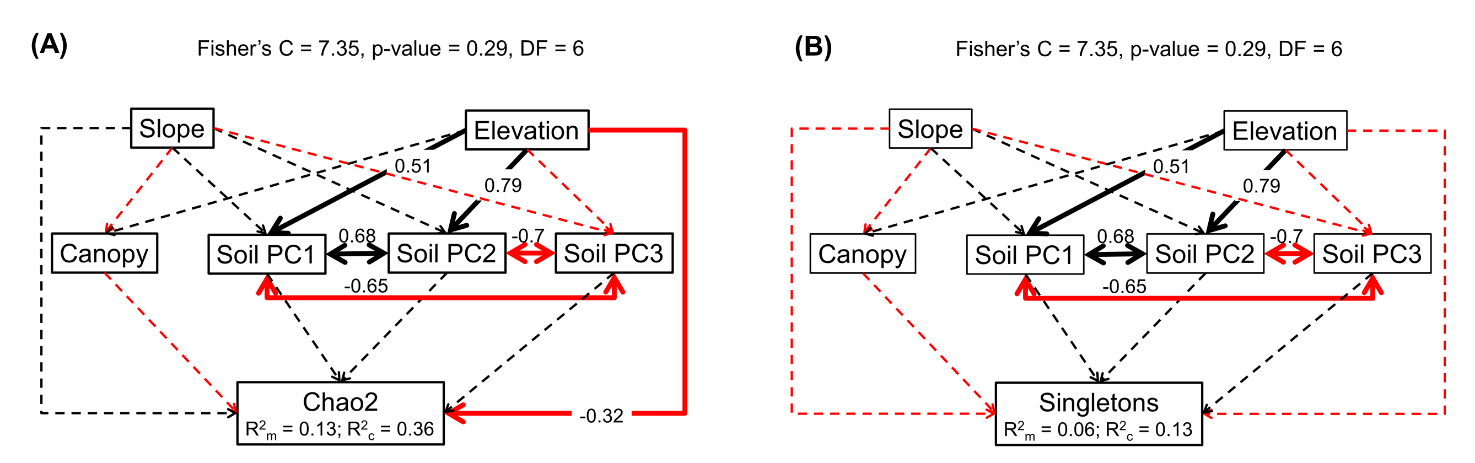 FIGURE S6 Piecewise structural equation modeling of (A) Chao2 richness estimator and (B) singletons. Solid black lines represent positive significant relationship (p < 0.05) and solid red lines negative significant relationship (p < 0.05). Dashed lines indicate non-significant relationships (p > 0.05). The arrow indicates the direction of the relationship. The value of the significant relationships is over imposed on the arrow.ForestN° of plotsNDensity (n m-2)SH’D’Chao2SingletonsCenwanglaoshan5149812.48782.010.71106.12530Dayaoshan44424.6573.100.9290.60323Mulun24739.85431.920.6461.7515Huaping21392.89292.720.9061.66614CenwanglaoshanDayaoshanMulunHuapingCanopy openness (%)14.85 ± 4.6514.44 ± 3.52 14 ± 1.9815.26 ± 4.39Soil pH 4.08 ± 0.574.15 ± 0.314.18 ± 0.217.44 ± 0.3Soil total N (g/kg)0.92 ± 0.420.41 ± 0.321.16 ± 0.430.52 ± 0.17Soil total C (g/kg)11.39 ± 7.145.2 ± 5.3211.89 ± 4.426.28 ± 2.09Soil C:N ratio11.69 ± 2.1412.3 ± 2.1510.33 ± 1.5712.08 ± 1.82Plant-available soil P (mg/kg)28.14 ± 30.424.03 ± 44.864.53 ± 3.152.36 ± 2.48Plant-available soil K (mg/kg)167.16 ± 86.15109.74± 106.77137.75 ± 47.2111.78 ± 44.31Soil Ca (mg/kg)562.61 ± 662.2181.13 ± 187.395576.5± 2247.0228.78 ± 26.96Soil Fe (mg/kg)481.57 ± 153.28339.32± 138.5977.1 ± 29.5273.07± 70.02Soil Mg (mg/kg)108.68 ± 81.4944.46 ± 63.771553.39± 430.1938.41 ± 15.7Soil Mn (mg/kg)83.96 ± 77.3818.41 ± 30.84315.07 ± 84.8324.22 ± 24.6Soil S (mg/kg)40.96 ± 28.0126.6 ± 22.2368.04 ± 32.6738.93 ± 11.32ResponsePredictorVIFEstimateSEz-value/t-valuepRichnessIntercept1.684010.08540  19.719   <0.001Elevation1.94-0.17070.118-1.4470.148Canopy op.1.080.02230.04870.4580.647Slope1.050.08720.05771.5120.13soilPC11.19-0.00390.076-0.0510.96soilPC22.220.12430.09881.2590.208soilCP31.310.04270.07520.5680.57SimpsonIntercept0.60698    0.0259023.432<0.001Elevation2.18-0.10742      0.03839  -2.7980.0113Canopy op.1.080.01362    0.020760.656   0.5131Slope1.060.05428    0.022692.392   0.0196soilPC11.09-0.04910    0.02531-1.940   0.0667soilPC22.200.03552    0.034931.017   0.3153soilCP31.18-0.01305    0.02551-0.512   0.6141ShannonIntercept1.237220.0705817.529<0.001Elevation2.09-0.24882    0.10237-2.4310.0251Canopy op.1.08-0.006980.05148-0.1360.8924Slope1.060.165990.057682.878 0.0052soilPC11.11-0.117880.06736-1.750  0.0954soilPC22.170.097500.090471.0780.28734soilCP31.22-0.010160.06763-0.1500.88195AbundanceIntercept2.85136    0.20947  13.612<0.001Elevation1.70-0.06839       0.27265  -0.2510.8020Canopy op.1.130.02991    0.08246   0.363   0.7168Slope1.05-0.14712       0.10075  -1.4600.1442soilPC11.530.21177    0.16731   1.266   0.2056soilPC22.550.34273    0.20171   1.699   0.0893soilCP31.780.23719    0.15633   1.517   0.1292SingletonsIntercept1.09518    0.09242  11.850<0.001Elevation2.19-0.16221    0.13510  -1.201    0.230Canopy op.1.090.08459    0.06475   1.306    0.191Slope1.050.07388    0.07703   0.959    0.338soilPC11.100.06029    0.08664   0.696    0.486soilPC22.280.12774    0.12077   1.058    0.290soilCP31.180.03881    0.09085   0.427    0.669Chao 2Intercept2.21761    0.1040721.308<0.001Elevation2.02-0.24108    0.14850-1.623    0.122Canopy op.1.08-0.02137    0.07072-0.302    0.763Slope1.050.08625    0.080571.070    0.288soilPC11.120.08625    0.080570.319    0.753soilPC22.160.18329    0.128331.428    0.161soilCP31.250.05532    0.097550.567    0.576ResponsePredictorEstimateSECrit.Valuep-valueRichnessElevation-0.2080    0.1171-1.77580.0758Canopy op.-0.0764    0.0662-1.15300.2489Slope0.0268    0.05860.45730.6474            soilPC10.0113    0.07620.14800.8823            soilPC20.1344    0.09921.35530.1753            soilCP30.0530    0.07460.71040.4775            SimpsonElevation-0.08980.038-2.36470.0290      Canopy op.-0.02170.0257-0.84310.4013      Slope0.0602    0.02242.6912  0.0089       soilPC1-0.06400.0256-2.50370.0204      soilPC20.0235    0.03420.6879  0.4955       soilCP3-0.02490.0251-0.99180.3328      ShannonElevation-0.26200.1026-2.55270.0196      Canopy op.-0.08040.0619-1.29820.1975      Slope0.1369    0.05572.4582  0.0161       soilPC1-0.12270.0684-1.79510.0861      soilPC20.0886    0.08811.0064  0.3199       soilCP3-0.01710.0673-0.25410.8017 AbundanceElevation-0.12970.2672-0.48550.6274            Canopy op.0.0188    0.11210.16730.8671            Slope-0.20060.105-1.91080.0560            soilPC10.2586    0.16751.5442  0.1226            soilPC20.3999    0.20651.9367  0.0528            soilCP30.3012    0.15521.9409  0.0523            SingletonsElevation-0.20610.1315-1.56750.1170            Canopy op.-0.04410.0965-0.45700.6477            Slope-0.00820.0787-0.10450.9168            soilPC10.0976    0.08451.1559  0.2477            soilPC20.1340    0.11941.1222  0.2618            soilCP30.0525    0.08770.5986  0.5495            Chao 2Elevation-0.32510.1458-2.23030.0390      Canopy op.-0.05760.0795-0.72550.4700      Slope0.0096    0.07320.1315  0.8957       soilPC10.0595    0.09590.6199  0.5416       soilPC20.2129    0.11971.7794  0.0820       soilCP30.0689    0.09410.7324  0.4710       Canopy op.Elevation0.0418    0.10020.4178  0.6827       Slope-0.12390.0883-1.40320.1655      soilPC1Elevation0.5073     0.1742.9161  0.0148       Slope-0.02040.0612-0.33320.7398      soilPC2Elevation0.7949  0.1539  5.1659  0.0016       Slope0.02670.07460.3581  0.7211       soilPC3Elevation-0.36050.2454-1.46870.1680      Slope-0.03300.0785-0.42080.6749      Circular relationshipssoilPC1soilPC20.6781         8.8018  <0.001soilPC1soilPC3-0.6529-8.2229<0.001soilPC2soilPC3-0.7038-9.4513<0.001